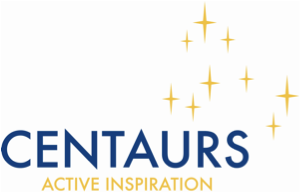 CENTAURS GROUP PRIVATE LIMITEDin collaboration with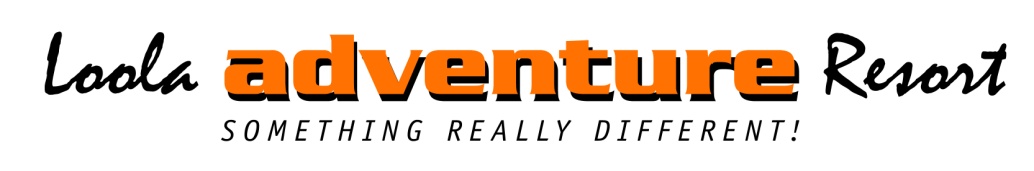 brings to you and your children an exciting addition to the Centaurs Multi-sports Camps.We have combined our professional products to offer your children a residential sports camp they’ll remember forever. The LooLa Adventure Camp is located on Bintan Island, Indonesia, and has been in operation since 1999, and is, since 2007, the most visited overseas site for school trips from Singapore Our camp package will whisk your children off to a camp packed with physical and mental activities, team-bonding days, and journeys of adventure and discovery, all bound up with FUN. Read and see all at www.loola.net 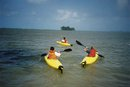 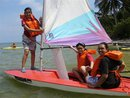 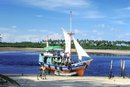 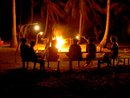 Centaurs and LooLa have combined their professional forces to offer an Easter camp of a lifetime from:11th July –16th July 20152nd August – 7th August 2015This week of camp is suitable for boys and girls, split by age but taking part in all the same activities as well as the community involvement programme: Group A – 8 to 12 year oldsGroup B – 13 to 16 year oldsThe Centaurs/LooLa Residential Camp Package:Bus pick-up from Turf CityFerry tickets to/from Tanah Merah/Tanjung PinangTransport on Bintan to/from LooLaFull board at LooLa Adventure Camp – 6 days & 5 nightsA low instructor to child ratio at all times throughout the entire camp.Loola staff will conduct all activities whilst at the campTravel and medical insuranceAll in cost just: S$1,200All you need do is ensure each child has US$10 (in US$) to cover the cost of the Visa which is pre-arranged and purchased on arrival at Bintan Immigration.These camps are designed to promote team spirit, self-confidence, leadership skills and a sensitivity towards the local community. By Centaurs established standards, these camps inspire children to do better than they thought possible, to achieve goals, to reach new personal heights; to make decisions and to contribute to the experiences of all around.Centaurs is delighted to be working with the LooLa team and we encourage you to sign up your kids for this unforgettable experience and adventure.The LooLa experience:Your fun and enjoyment can include all or some of these fabulous activities conducted by trained and experienced LooLa coaches, supported by Centaurs.All activities are fully supervised and all necessary safety equipment will be worn/used.Boat trip, boom-netting, Treasure Island – visit deserted or traditional island villagesFlying fox, Skywalk, climbing wall, climbing trees, obstacle/team gamesRaft, wade, kayak, sail in shallow sea to nearby island – kayaks, sailing boats and/or self-made rafts. LooLa is the only resort in Asia to have up-to-10-people long kayaks, imported from SwedenOrienteering and river kayaking – explore the surrounding area by water and land. Visit traditional kampongs and walk through coconut plantationsCommunity service – visit local schools, communities and/or orphanages. Work on projects.Overnight stay on ‘Survivor Island’ – Using the natural surroundings, spend a day/night on a deserted island (staff always on hand throughout)And many other team-bonding, friendship-making and general FUN activities, sports and games!Please visit www.loola.net for much more information on the LooLa experience.Once you’ve registered we will send you all more information on what your child will require for the trip and other material that will be of interest to you.Please contact: partybooking@centaursgroup.com to reserve a place or to learn more about this fantastic holiday opportunity for your children.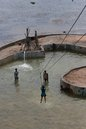 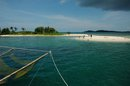 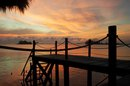 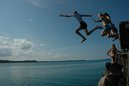 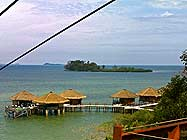 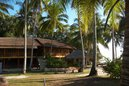 Please visit the www.centaursgroup.com for much more on what we offer!Centaurs-LooLa Bintan Camp 2015Registration FormEmergency Contacts:Medical Matters – anything we need to be made aware of?Liability clause:I, the parent/guardian, hereby declare the following: I am aware that LooLa Adventure Resort has run many trips for schools and (young) children since the year 2000; that its programs are specifically designed to be child-friendly and safe; and that there have, to date, been no major accidents. I understand that it is in Loola’s own best interest to continue this good track record. I also understand, however, that nobody, including LooLa resort, can provide certainty that no accidents will ever happen. I expect that Centaurs and resort staff exercise professional and responsible oversight of the children, the equipment and the activities, but I do not expect things that parents do not provide themselves, such as 24 hour monitoring of every single action of my child. I know that equipment could in theory fail, despite the best of professional care, and I accept to not hold the resort responsible for accidents (unless, of course, professional negligence is evident). I accept that my child will be expected to behave responsibly and will adhere to instructions from the Centaurs and LooLa staff. (Although this has never happened so far) I accept that the resort has the right, at its complete discretion, to send my child back to Singapore earlier if they feel that discipline issues pose a serious problem, and that no refunds will be given in such case. Should medical treatment be necessary, I accept that LooLa’s first action might be to call the insurance company and rely on their advice for further action. Loola will then attempt to contact the contact persons named above via call/SMS. I declare that I have read the conditions of the insurance on http://loola.net/insurance, and are aware of the limitations of the medical coverage upon repatriation to Singapore. I also permit for any photos, taking at the Centaurs facility, to be used by Centaurs Group for promotional purposes.   Signed by parent: ________________________________	Date: _________________________Payment:Payment in full of $1,200 per child must be received at least 10 days prior to departure date.Payment methods:  Cheques payable to: 	Centaurs Group Private LimitedOnline Transfer to:  	Bank: OCBC (7339) Branch: OCBC North Branch (641)Acc Name: Centaurs Group Private LimitedAcc No: 641-823760-001Acc Type: CurrentPlease return the completed Registration Form (with cheque if applicable or indicate if paid by Transfer) to:  Centaurs Group Pte Ltd,200 Turf Club Road, #01-01A,Singapore 287994Cancellation Policy:Full refund if cancelled 1 week or more before departure date.Full refund less any and all costs incurred (such as purchase of ferry tickets, insurance, admin charges...etc...) by the organisers if up to 2 days prior to and within 1 week of departure.Nil refund if cancelled within 2 days of departure unless there are extenuating circumstances.           For and on behalf of Centaurs Group Private Limited and LooLa Adventure GroupChild’s Full Name (exactly as in passport):Child’s Full Name (exactly as in passport):Child’s Full Name (exactly as in passport):Child’s Full Name (exactly as in passport):Child’s Full Name (exactly as in passport):Child’s Full Name (exactly as in passport):Child’s Full Name (exactly as in passport):Child’s Passport number:Child’s Passport number:Child’s Passport number:Child’s Passport number:Child’s Passport number:Passport Expiry date:Passport Expiry date:Child’s Nationality:Child’s Nationality:Child’s Nationality:Child’s Nationality:Child’s Nationality:Gender:   M  /  FGender:   M  /  FDate of Birth:Parents’/Guardians’ Name/s:Parents’/Guardians’ Name/s:Parents’/Guardians’ Name/s:Parents’/Guardians’ Name/s:Parents’/Guardians’ Name/s:Parents’/Guardians’ Name/s:Address:						Singapore: Address:						Singapore: Address:						Singapore: Address:						Singapore: Address:						Singapore: Address:						Singapore: Address:						Singapore: Email address:Email address:Email address:Email address:Email address:Email address:Email address: Tel. No.:  Tel. No.: HP No.:HP No.:HP No.:HP No.:Fax No.:Is your child a Centaurs Rugby Member (Members are entitled to a 10% discount)?:   Yes   /   NoIs your child a Centaurs Rugby Member (Members are entitled to a 10% discount)?:   Yes   /   NoIs your child a Centaurs Rugby Member (Members are entitled to a 10% discount)?:   Yes   /   NoIs your child a Centaurs Rugby Member (Members are entitled to a 10% discount)?:   Yes   /   NoIs your child a Centaurs Rugby Member (Members are entitled to a 10% discount)?:   Yes   /   NoIs your child a Centaurs Rugby Member (Members are entitled to a 10% discount)?:   Yes   /   NoIs your child a Centaurs Rugby Member (Members are entitled to a 10% discount)?:   Yes   /   NoI would like my child to attend (Please tick box):                                                                                                     I would like my child to attend (Please tick box):                                                                                                     I would like my child to attend (Please tick box):                                                                                                     Summer Camp 1  –  July 11th – 16th July 2015Summer Camp 2 – August 2nd – 7th August 2015Summer Camp 1  –  July 11th – 16th July 2015Summer Camp 2 – August 2nd – 7th August 2015Summer Camp 1  –  July 11th – 16th July 2015Summer Camp 2 – August 2nd – 7th August 2015I would like my child to attend (Please tick box):                                                                                                     I would like my child to attend (Please tick box):                                                                                                     I would like my child to attend (Please tick box):                                                                                                     Summer Camp 1  –  July 11th – 16th July 2015Summer Camp 2 – August 2nd – 7th August 2015Summer Camp 1  –  July 11th – 16th July 2015Summer Camp 2 – August 2nd – 7th August 2015Summer Camp 1  –  July 11th – 16th July 2015Summer Camp 2 – August 2nd – 7th August 2015Name:Relationship:Tel. no.:1.2.Medical Conditions (eg. Asthma, epilepsy...etc):Allergies (eg. Medication, food, insect bites...etc):Other Remarks: